Year 6 WC 01.02.21MondayTuesdayWednesdayThursdayFridayEnglishEnsure you are up to date with Journey to the River Sea.There will be a lot of reading/listening this week.Please listen to the following chapters Before you begin Chapter 5, reflect on Maia’s dilemma. She wants to see Clovis in the theatre but she doesn’t have a ticket…What did Tapi call the twins? Why do you think she called them this?What do you think she should do? She has the chance of sneaking off to Manaus. Should she? Would you do it? What good and ill could come out of such a move? Why or why not should she do it?Along this Chapter, Maia’s experience of the jungle changes. How does it change, and why? And who might the mystery boy be?Chapter 5 : (from 31 minutes)https://www.youtube.com/watch?v=Ox07LwCTEg8Chapter 6:https://www.youtube.com/watch?v=CFTRv3YhC4ILook at the actions of Clovis and the twins. How do you feel about these characters? How are the characters different? Who would you want to be friends with and why? EnglishRead/Listen to chapter 7:Complete the table attached in the document uploaded to SchoolSpider.It looks like this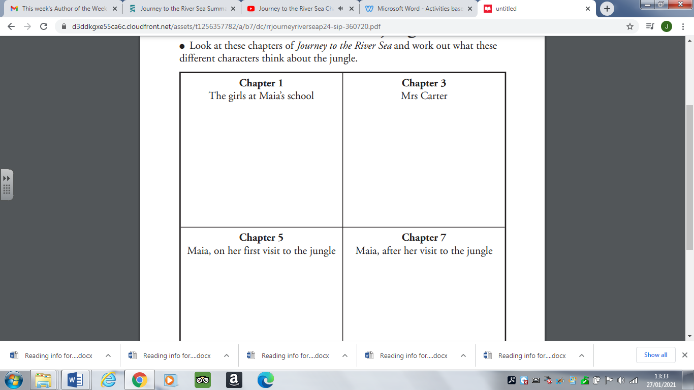 Think about the different attitudes towards the jungle and why they might have these attitudes.What does this chapter tell us about the relationship between Miss Minton and Maia and what each of them is thinking?What does Miss Minton’s line “People make their own worlds” mean?Now listen to/read Chapter 8https://www.youtube.com/watch?v=TzXjsK1DLXoEnglishRead/Listen to chapter 9https://www.youtube.com/watch?v=TEgFG5fzVmwWhat was Westwood and what was it like? Who was it owned by?Answer question 3 and 4 from the attached document on School Spider.You might want to make notes on the different members of the Taverna family- complete the table adding interesting adjectives to describe each member of the Taverna family.Why does Finn want to stay in the Amazon?Complete table- use description and explain your answers…I think this because Why does Clovis want to go to Westwood?Complete the table- use description and explain your answers….I think this becauseEnglish Listen again to the end of Chapter 9The Plan. In your own words explain the plan that Finn, Clovis and Maia have hatched. You need to understand the plan – who is involved, what they do and how this looks to others. Imagine you are Finn and you are faced with the task of explaining the plan to others. Imagining you are Finn…write down the plan to send Clovis back to England so he can stay in the Amazon.Include as much detail as possible.You may choose to use images or diagrams to help explain your plan to Maia and Clovis.EnglishRead/Listen to Chapter 10https://www.youtube.com/watch?v=0zeqsCyBUZ4What is a sloth?What was the problem with the sloth?What had Maia come to do at the museum?Why did Miss Minton and the Professor disagree? What did Miss Minton this the Professor should do and why did the professor think this was a bad idea?What does Mrs Carter mean when she says if Maia goes we will become ‘undone’?MathsMathsMathsMathsMathsHistoryNote connections, contrasts and trends over time and develop the appropriate use of historical terms. To find out what Maya people grew and ate.https://www.villapalmarcancun.com/blog/dining/what-did-the-ancient-mayans-eatActivity: What did Maya people eat? How do you think their diet was different to what we eat today? Why?Cmplete the worksheets attached on SchoolSpider- there is a Powerpoint to help you.GeographyTo understand geographical similarities and differences through the study of human and physical geography of a region of the United Kingdom, a region in a European country, and a region within North or South America in the context of exports from El Salvador. I can explain trade links between El Salvador and the UK.ScienceWhat happens in a circuit when we change the components?In this lesson, we will be learning about voltmeters and ammeters. We will then investigate what happens when we change the number of cells and lamps in a circuit. We will be writing predictions and conclusions in this lesson. You will need a pencil, a piece of paper and a ruler.https://classroom.thenational.academy/lessons/what-happens-in-a-circuit-when-we-change-the-components-60wp2rArt/DTYou might want to start your afternoon by following the attached recipe for a ‘Maya-style hot chocolate’. Send some pictures of you making your hotchocolate and write a comment about how it tasted!Then you can work on your artwork whilst drinking your hot chocolate.RE